Publicado en Sevilla  el 24/09/2020 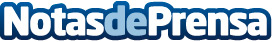 Startup sevillana Fancision es seleccionada entre 1600 candidatas para programa de aceleración en Qatar La startup deportiva participará en un programa presencial de 3 meses de duración en la capital de Catar, junto a partners de prestigio, y recibirá una inversión de 150.000 dólaresDatos de contacto:Carlos Echeverria625251436Nota de prensa publicada en: https://www.notasdeprensa.es/startup-sevillana-fancision-es-seleccionada Categorias: Nacional Fútbol Juegos Emprendedores Dispositivos móviles http://www.notasdeprensa.es